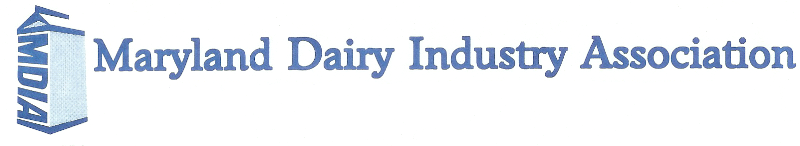 Boyd Cook Memorial ScholarshipsScholarship Awards ProgramOne $1000 Scholarship
Two $500 Scholarships(Dependent upon applications) DAIRY INDUSTRY ASSOCIATION BOYD COOK MEMORIAL SCHOLARSHIPSOffered to MDIA members and their dependentsQUALIFICATIONS:Must have MDIA membership for the current year or be a dependent of a member.  Contact Laurie Savage for a membership form.Available to graduating high school seniors, undergraduate students enrolled in a 2- or 4-year college and graduate/professional school students.Applicants can win each award level only once.Scholarship will be awarded directly to the student.A recent photo and transcript (official or unofficial) must be attached.Please TYPE, limit answers to the pages allotted and use 12-point font or you will be disqualified.PREVIOUS WINNERS:2008 – Amy Yeiser ($250)2009 – Tracey Forsythe ($250) and Caitlin Patrick ($250)2010 – Claybourne Zimmerman ($500) and Samantha Garst ($500)2011 – Rachel Manning ($500) and Carissa Doody ($500)2012 – Carissa Doody ($1000), Jason Zimmerman ($500) and Tracey Forsythe ($500)2013 – Clayborne Zimmerman ($1000), Nicole Hood ($500) and Audrey Ervin ($500)
2014 - Jessica Sentelle ($1000), Ryan Zimmerman ($500) and Lizzie Davis ($500)2015 - Shelby Hahn ($1000), Julia Doody ($500) and Katelyn Allen ($500)2016 - Julia Doody ($1000), Ian Doody ($500) and Ben Miller ($500)2017 - Josiah Manning ($1000), Courtney Hoff ($500) and Autumn Lippy ($500)2018 - Katelyn Allen ($1000), Todd Allen ($500) and Catherine Savage ($500)2019 - Catherine Savage ($1000), Lindsay Smith ($500) and Cory Zimmerman ($500)2020 - Todd Allen ($1000)2021 - Courtney Schrader ($1,000), Jill Allen ($500), Chad Patterson ($500)2022 - Chad Patterson ($1,000) and Shea Cencula ($500)Please mail completed scholarship applications to:MDIA, 23301 Mount Ephraim Road, Dickerson, MD 20842Or submit electronically to LaurieZSavage@aol.comScholarship applications must be postmarked no later than February 28, 2023MDIA BOYD COOK MEMORIAL SCHOLARSHIPSAPPLICATION FORMI.  GENERAL INFORMATIONLast Name		First Name		Middle NameHome AddressCity		County		State and Zip CodeTelephone Number		E-mail Address		University or College (Name, city, state)		       Year at University or CollegeCollege Major		College Minor		Planned Graduation DateHigh School Attended (Name, city, state)		         Date Graduated or PlannedCan we notify your local newspaper of an award?			Yes				NoName of Newspaper		Street AddressCity		County		State and Zip CodeFamily Information:					Father’s Full Name		Occupation	Mother’s Full Name		OccupationSiblings (number attending college):                         	Type of Membership with MDIA:  ________________________________________________________                                                                                                                          (individual, academic/government/retired, affiliate, sustaining, student)II.   DAIRY AND AGRICULTURAL ORGANIZATIONS Dairy/breed and other agricultural organizations to which you belong (including leadership roles):Dairy or agriculture related activities and awards:III.   OTHER ACTIVITIES    				School activities and awards:Church and community activities:IV.	FARM AND WORK EXPERIENCEPlease list your responsibilities working on a dairy farm or in an agriculture-related business:V.	CAREER GOALSVI.	ESSAY The Maryland dairy industry is shrinking with just over 300 dairy farms left. What are some ways industry organizations such as MDIA, Maryland Dairy Shrine and various breed organizations can band together or evolve to make the industry stronger? (Please limit answer to space below.)